   " 16     "  апреля         2018 года                                                        №    ___51___Об установлении особого противопожарногоРежима на территории Кырлыкского сельского поселения      В соответствии с Федеральным законом «О пожарной безопасности» № 69 -ФЗ                   от 21.12.1994 года, и Законом Республики Алтай от 01.08.2006г. № «О пожарной безопасности в Республике Алтай» № 63 -РЗ, Постановлением Правительства Республики Алтай от 18 ноября 2010 года № 266 «О реализации мер пожарной безопасности в Республике Алтай», Распоряжением Правительства Республики Алтай № 170-р от 5 апреля 2018г.     В связи с повышением пожарной безопасности в результате установления устойчивой сухой, жаркой и ветреной погоды, в целях предотвращения гибели и травматизма людей, снижения рисков возникновения пожаров и необходимостью стабилизации обстановки с пожарами и последствиями от них на территории Кырлыкского сельского поселения:1.  С 16. 04. 2018года установить на территории Кырлыкского сельского поселения особый противопожарный режим.2. На период действия особого противопожарного режима на территории Кырлыкского сельского поселения:2.1. Запретить гражданам посещение лесов. Сжигание мусора, разведение костров и палов травы на приусадебных участках жилых домов. Прилегающих к общественным зданиям, объектам сельскохозяйственного назначения, проведение огневых и других пожароопасных работ, в том числе и проведение сельскохозяйственных палов.2.2 Организовать дежурства должностных лиц и патрулирование по прилегающим территориям.2.3 Принять меры по устройству противопожарных минерализованных полос.2.4 Организовать работу мобильных групп патрулирования патрульных, патрульно-маневренных, маневренных/ и добровольных пожарных дружин для пересечения нарушений в лесной зоне и тушения очагов пожара привлечением представителей участковых лесничеств.2.5 Обеспечить беспрепятственный подъезд пожарной техники к местам пожаров и свободный доступ к источникам противопожарного водоснабжения.2.6 Выставить предупреждающие знаки о введении особого противопожарного режима. 10. Контроль за исполнением данного распоряжение оставляю за собой.Глава администрацииКырлыкского сельского поселения                                     В.Т.БайрышевРоссияРеспублика АлтайУсть-Канский районАдминистрация муниципального образования Кырлыкское сельское поселениеул.Сартакпая,38, с.КырлыкРеспублика Алтай, 649456Тел./факс 27-3-23/8-3884727323         РАСПОРЯЖЕНИЕ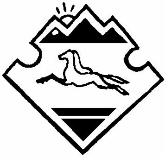   с.КырлыкРоссияАлтай РеспубликанынКан-Оозы аймактынКырлык jурттын муниципалтозолмозининадминистрациязы,Сартакпай ором 38, Кырлык jурт Алтай Республика, 649456Тел./факс 27-3-23/8-3884727323JАКААН